「2022 ちがさき・さむかわ こどもファンド こども」になるには？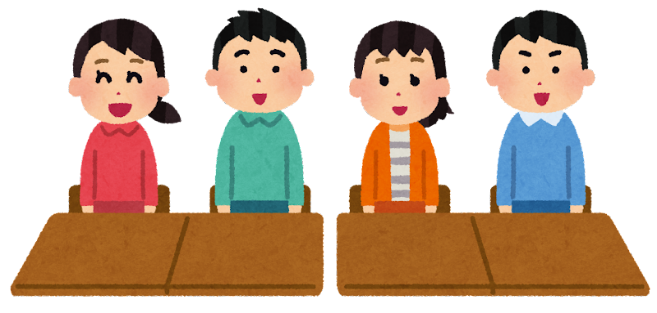 こどもは、のあったグループのについて、する（おをだす）かどうかをあなたのかたやえかたでしてもらいます。  【のきまり】 ・にんでいるか、・のにっている、または・でをしている１８、３の。 こどもミーティング（7 2（）または（7 3（））、（7 16（））、（20233 １１（））にできること。   【の】    にして、におちいただくか、・メール・のいずれかでまでおりください。 ※にかれたはしっかりし、ちがさき・さむかわ こどもファンドにのみします。2022 ちがさき・さむかわ こどもファンド  こども 2022 ちがさき・さむかわ こどもファンド  こども ふりがな〒    ―       ・・めなど         	 （         ）のからのメッセージ（例）「2022 ちがさき・さむかわ こどもファンド こども」へのをします。 からのメッセージ２０２２        	：（　     　）からのメッセージ	　：     	メール：     